Aux habitant(e)s du Quartier 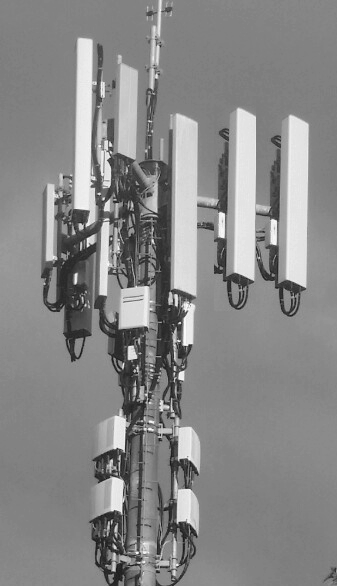 DEUX NOUVELLES STATIONS D’ANTENNES DE TELEPHONIE MOBILE 5G SONT PREVUES !Vous êtes dans le périmètre ! Route de Jussy, 312  ET  336Cette technologie est décriée par de nombreux scientifiques et médecins. Aucune étude ne prouve son innocuité, bien au contraire. Faites une recherche sur « Appel International contre la 5G » pour savoir ce qu’est réellement la 5G. Une exposition aux ondes EM peut déclencher des maux de tête, acouphènes, nervosité, insomnies, pertes de mémoire, confusion, palpitations, brûlures, eczéma, dépression, sclérose en plaques, cancer, diabète, etc… VOUS AVEZ LA POSSIBILITEDE VOUS OPPOSER A CETTE INSTALLATION JUSQU’AU : 21 novembre 2022Parlez-en entre voisins, rassemblez-vous-en un collectif citoyen pour la suite, c’est important ! Toute personne, suisse ou non peut participer et signer l’opposition, nous sommes tous concernés !Notre association est à votre disposition pour vous aider gratuitement dans vos démarches de remarques/oppositions. Contactez-nous par email : info@5Gmoratoirepourlasuisse.ch C’est maintenant qu’il vous faut vous réunir contre cette nouvelle antenne. Passé ce délai il sera trop tard. Aux habitant(e)s du Quartier DEUX NOUVELLES STATIONS D’ANTENNES DE TELEPHONIE MOBILE 5G SONT PREVUES !Vous êtes dans le périmètre ! Route de Jussy, 312  ET  336Cette technologie est décriée par de nombreux scientifiques et médecins. Aucune étude ne prouve son innocuité, bien au contraire. Faites une recherche sur « Appel International contre la 5G » pour savoir ce qu’est réellement la 5G. Une exposition aux ondes EM peut déclencher des maux de tête, acouphènes, nervosité, insomnies, pertes de mémoire, confusion, palpitations, brûlures, eczéma, dépression, sclérose en plaques, cancer, diabète, etc… VOUS AVEZ LA POSSIBILITEDE VOUS OPPOSER A CETTE INSTALLATION JUSQU’AU : 21 novembre 2022Parlez-en entre voisins, rassemblez-vous-en un collectif citoyen pour la suite, c’est important ! Toute personne, suisse ou non peut participer et signer l’opposition, nous sommes tous concernés !Notre association est à votre disposition pour vous aider gratuitement dans vos démarches de remarques/oppositions. Contactez-nous par email : info@5Gmoratoirepourlasuisse.ch C’est maintenant qu’il vous faut vous réunir contre cette nouvelle antenne. Passé ce délai il sera trop tard. 